           Μητροπόλεως 26-28, (8ος όρφ. )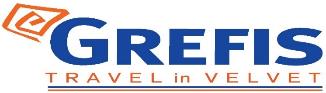 Αθήνα 105 63Τηλέφωνο: 210 3315621Φαξ: 210 3315623 – 4Email: info@grefis.gr 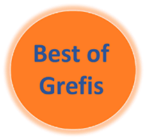        BENELUX – ΚΑΤΩ ΧΩΡΕΣ 7ημ.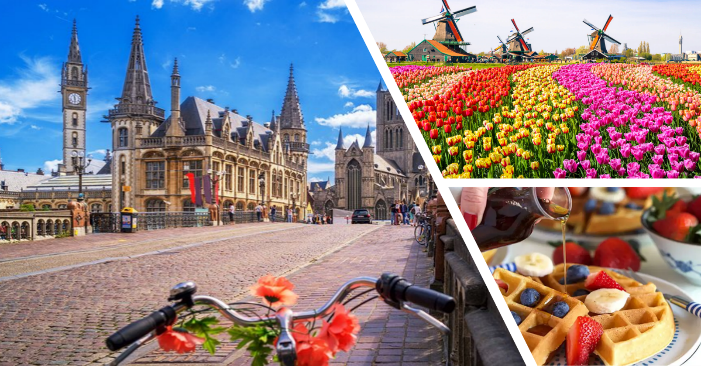 Άμστερνταμ, Βρυξέλλες, Γάνδη, Μπρυζ, Λουξεμβούργο, Ντινάν, Χάγη, Ντελφτ, Ρότερνταμ, Zaanse Schans, Μάρκεν, Βόλενταμ Αναχωρήσεις:  10,17,24,31 Ιουλίου                            07,14,21,28 Αυγούστου                              04 Σεπτεμβρίου ’231η μέρα: ΑΘΗΝΑ - ΒΡΥΞΕΛΛΕΣ - ΑΜΒΕΡΣΑ - ΑΜΣΤΕΡΝΤΑΜ Συγκέντρωση στο αεροδρόμιο και απ’ ευθείας πτήση για την πρωτεύουσα του Βελγίου τις  Βρυξέλλες. Άφιξη, επιβίβαση στο πούλμαν και αναχώρηση για το διαμαντένιο λιμάνι του Βελγίου την Αμβέρσα που δίκαια πήρε το προσωνύμιο  αφού διακινεί το 70% των διαμαντιών παγκοσμίως. Το κέντρο της παλιάς πόλης, που χτίστηκε γύρω από τον πιο εντυπωσιακό καθεδρικό ναό της χώρας, είναι τόσο όμορφο, όπως ήταν και αιώνες πριν. Ολόκληρη η πόλη μοιάζει με ένα μουσείο, από το μεσαιωνικό κάστρο δίπλα στο ποτάμι, μέχρι τις σύγχρονες δημιουργίες στην προκυμαία. Η γοτθική και η φλαμανδική μπαρόκ αρχιτεκτονική με χαρακτηριστικό δείγμα το σπίτι του Πιέτερ Πολ Ρούμπενς, του μεγαλύτερου μπαρόκ καλλιτέχνη της βόρειας Ευρώπης θα μας ενθουσιάσει. Θα περπατήσουμε στα γραφικά δρομάκια με χιλιάδες εστιατόρια και μπαρ, καταστήματα με αντίκες, γκαλερί τέχνης,  μπουτίκ σχεδιαστών και καταστήματα που πωλούν διαμάντια και άλλους πολύτιμους λίθους συγκεντρωμένα, στην εβραϊκή συνοικία. Μεταφορά  και τακτοποίηση στο ξενοδοχείο μας στο Άμστερνταμ. Διανυκτέρευση.2η μέρα:  ΑΜΣΤΕΡΝΤΑΜ  Πρωινό στο ξενοδοχείο και  περιήγηση  στα αξιοθέατα  της  πόλης  που «επιπλέει». Θα δούμε  τον παραδοσιακό “Μύλος του Rembrandt”  στις όχθες  του  ποταμού  Amstel, το εντυπωσιακό «Στάδιο Αρένα», το επιβλητικό “Rijksmuseum”,  την  πανύψηλη «Δυτική Εκκλησία», το «μοναδικό Παλάτι του Βασιλιά» και τον  Κεντρικό  Σταθμό. Θα  δούμε επίσης την πλατεία Νταμ με τα βασιλικά ανάκτορα και την Νέα Εκκλησία, τις πλατείες Ρέμπραντ και Λάιτσεπλεϊν, το εντυπωσιακό κτίριο του πλωτού σιδηροδρομικού σταθμού,  το γραφικό Ροκινκάι και θα καταλήξουμε στην μεγάλη πλατεία με την Λυρική Σκηνή. Επιστροφή στο ξενοδοχείο και απόγευμα ελεύθερο. Το βράδυ σας  προτείνουμε  προαιρετικό περίπατο στην περίφημη συνοικία «Τα Κόκκινα Φανάρια» - Red Light District. Διανυκτέρευση.3η ημέρα: ΑΜΣΤΕΡΝΤΑΜ – ZAANSE SCHANS – ΒΟΛΕΝΤΑΜ – ΜΑΡΚΕΝ Πρωινό στο ξενοδοχείο και χρόνος ελεύθερος.  Νωρίς το μεσημέρι  αναχωρούμε και διασχίζοντας το κλασικό τοπίο της  Ολλανδικής  εξοχής  με τα Polders  και  τα  μικρά  κανάλια  θα φθάσουμε  στο φημισμένο και  πανέμορφο χωριό Zaanse  Schans με τους παραδοσιακούς  ανεμόμυλους. Συνεχίζουμε  με επίσκεψη στα  γραφικά ολλανδικά ψαροχώρια  Βόλενταμ και  Μάρκεν. Κατά  τη  διάρκεια της εκδρομής, θα επισκεφτούμε κι ένα τοπικό, παραδοσιακό τυροκομείο, όπου «Η Μικρή Ολλανδέζα», ντυμένη με παραδοσιακή φορεσιά, θα μας εξηγήσει πώς παρασκευάζουν  τα  περίφημα  ολλανδικά  τυριά και θα έχουμε την ευκαιρία να δοκιμάσουμε τις γεύσεις  τους. Επιστροφή στο ξενοδοχείο μας  στο  Αμστερνταμ. Διανυκτέρευση.   4η μέρα:  ΑΜΣΤΕΡΝΤΑΜ  -  ΧΑΓΗ - ΝΤΕΛΦΤ - ΡΟΤΕΡΝΤΑΜ - ΒΡΥΞΕΛΛΕΣ   Πρωινό στο ξενοδοχείο.  Αναχώρηση  για  την  πόλη της «Ειρήνης», την  Χάγη, έδρα του  Διεθνούς  Δικαστηρίου  και του Ολλανδικού Κοινοβουλίου με το περίφημο «Παλάτι της  Ειρήνης», τα μοναδικής αξίας κτίρια που στεγάζουν Υπουργεία και Πρεσβείες  συγκροτώντας  την πιο κομψή , καθώς και τη μεγαλύτερη και κοσμική παραλία της Ολλανδίας, Scheveningen. Στη συνέχεια  θα κατευθυνθούμε  προς  την  μεσαιωνική  πόλη Ντελφτ, που ήταν η πρώτη πρωτεύουσα  του Ολλανδικού  κράτους,  μία  πόλη με πανέμορφο ιστορικό κέντρο και  μεγαλοπρεπούς βασιλικούς  ναούς.  Συνεχίζουμε  για  το Ρότερνταμ , στις  εκβολές  του  ποταμού  Ρήνου,  το μεγαλύτερο εμπορικό λιμάνι του κόσμου με τους ουρανοξύστες, τα  μοντέρνα και ιδιαίτερης αρχιτεκτονικής  αξίας οικοδομήματα και τις εντυπωσιακές  γέφυρες  Willem & Erasmus. Αργά το απόγευμα άφιξη στις Βρυξέλλες.Τακτοποίηση στα  δωμάτια .Διανυκτέρευση.5η μέρα: ΒΡΥΞΕΛΛΕΣ – ΓΑΝΔΗ – ΜΠΡΥΖ      Πρωινό στο ξενοδοχείου. Αναχώρηση  για την  γραφική  Γάνδη,  μία από τις αρχαιότερες πόλεις του Βελγίου και πρωτεύουσα της  Επαρχίας  της Ανατολικής  Φλάνδρας, η πόλη που υπήρξε κατά τον μεσαίωνα ένα σπουδαίο εμπορικό λιμάνι της Ευρώπης .  Στην περιήγηση μας  στο μεσαιωνικό κέντρο της  πόλης θα δούμε το κάστρο των ιπποτών και  τον Καθεδρικό ναό του Αγίου Βονιφάτη όπου βρίσκονται έργα του γνωστού ζωγράφου Ρούμπεν, του Ιερώνυμου Μπος και το υπέροχο τρίπτυχο που αποδίδεται στους αδερφούς Βαν Έικ.  Συνεχίζουμε για την πρωτεύουσα της επαρχίας της Δυτικής Φλάνδρας, μια από τις ομορφότερες πόλεις της κεντρικής Ευρώπης, τη Μπρυζ. Θα περπατήσουμε στο ιστορικό κέντρο της πόλης και θα δούμε το πάρκο με τη «Λίμνη της Αγάπης», το παλαιότερο νοσοκομείο στην Ευρώπη του Αγίου Ιωάννη, το Ναό της Παναγίας, τη πολυφωτογραφημένη   γέφυρα του Αγίου Βονιφάτιου, το Μέγαρο των Αρχόντων, τους κήπους Arends και τέλος το Κολέγιο της Ευρώπης, το πρώτο χρηματιστήριο στον κόσμο,  μοναδικό στολίδι της πόλης. Επιστροφή αργά το απόγευμα στο ξενοδοχείο μας στις Βρυξέλλες.  Διανυκτέρευση.     6η μέρα: ΒΡΥΞΕΛΛΕΣ  - ΛΟΥΞΕΜΒΟΥΡΓΟ -  ΝΤΙΝΑΝ Πρωινό στο ξενοδοχείο. Επιβίβαση στο λεωφορείο και διασχίζοντας τις Αρδέννες, με τα καταπράσινα δάση, τα γραφικά χωριουδάκια και τα μεγαλοπρεπή κάστρα θα επισκεφθούμε  το μικρότερο κρατίδιο της Ευρωπαϊκής Ένωσης, το Λουξεμβούργο. Στη περιήγηση μας  θα δούμε  το παλάτι του Μεγάλου Δούκα, τον καθεδρικό Ναό της Παναγιάς, την εντυπωσιακή Κόκκινη γέφυρα και τα τείχη της πόλης των τραπεζών. Στη συνέχεια της  διαδρομής μας μικροσκοπική, εντυπωσιακά γραφική, Βελγική πόλη Ντινάν γενέτειρα του εφευρέτη του σαξοφώνου, Αντολφ Σαξ. Εδώ βρίσκεται και το μοναδικό άγαλμα του (στρατηγού) Σαρλ Ντε Γκωλ που τον παρουσιάζει ως έναν απλό υπολοχαγό. Χαρακτηριστικό της πόλης  είναι  ο διάσημος βράχος της με το φρούριο στην κορυφή και με τον υπέροχο καθεδρικό ναό της . Επιστροφή  αργά το απόγευμα στο ξενοδοχείο μας στις Βρυξέλλες.  Διανυκτέρευση.     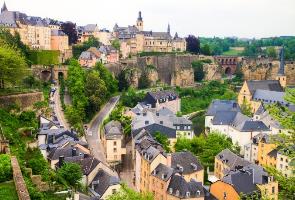 7η μέρα: ΒΡΥΞΕΛΛΕΣ (ξενάγηση πόλης) - ΑΘΗΝΑ   Πρωινό και πανοραμική περιήγηση  στην αριστοκρατική πόλη, έδρα της Ευρωπαϊκής Ένωσης.  Θα δούμε την πανέμορφη πλατεία Γκραντ Πλατς με το εντυπωσιακό Δημαρχείο, το κτίριο που στεγάζει το Μουσείο της Πόλης, τα φλαμανδικά αναγεννησιακά κτίρια, αλλά και το αγαλματίδιο του Μανεκέν Πις, που είναι το σύμβολο της πόλης ,το Βασιλικό Παλάτι, το Βελγικό Κοινοβούλιο, τον γοτθικό Καθεδρικό Ναό του Αγίου Μιχαήλ και της Αγίας Γουδούλης, τα κτήρια της Ευρωπαϊκής ‘Ενωσης, την Αψίδα του Θριάμβου στο πάρκο Σενκαντενέρ και τέλος το Ατόμιουμ που είναι το σήμα κατατεθέν των Βρυξελλών.Χρόνος ελεύθερος ως την ώρα που θα  μεταφερθούμε στο αεροδρόμιο των Βρυξελλών για την  πτήση επιστροφής μας  στην Αθήνα.                                                                                                   Early BookingΤιμή κατ’ άτομο σε δίκλινο                                  845€                   895€Τιμή σε μονόκλινο                                                1235€                 1285€Φόροι αεροδρομίων & ξενοδοχείων                 225€                   225€Περιλαμβάνονται:Αεροπορικά εισιτήρια οικονομικής θέσης Αθήνα – Βρυξέλλες – Αθήνα με την Sky Express.Διαμονή σε επιλεγμένα ξενοδοχεία 4*(Hilton Garden Inn Brussels City Centre στις Βρυξέλλες & nhow Amsterdam RAI 4*) ή παρόμοια.Πρωινό  μπουφέ  καθημερινά. Μετακινήσεις, ξεναγήσεις & εκδρομές με πολυτελή κλιματιζόμενα λεωφορεία, σύμφωνα με το  πρόγραμμα. Όλες οι περιηγήσεις πραγματοποιούνται με υπερσύγχρονο στόλο λεωφορείων EURO6, ο μοναδικός που διαθέτει ειδική κλιματιστική μονάδα με φυσικό ψυχικό αέρα και φίλτρα ενεργού άνθρακα εντός της καμπίνας, εξασφαλίζοντας όλα τα υγειονομικά πρωτόκολλα και φυσικά, την ασφάλειά σας.Επίσκεψη στο Zaanse Schans, όπου θα δούμε τους παραδοσιακούς ανεμόμυλους.Έμπειρος αρχηγός - συνοδός του γραφείου μας.Ασφάλεια αστικής/επαγγελματικής ευθύνης. Δημοτικοί φόροι ξενοδοχείων.Φ.Π.ΑΜια χειραποσκευή μέχρι 8 κιλά.Μια αποσκευή μέχρι 20 κιλά.Δεν περιλαμβάνονται:Φόροι Αεροδρομίων & Ξενοδοχείων (225€).Checkpoints (20€).Είσοδοι σε μουσεία, αρχαιολογικούς χώρους, θεάματα και γενικά όπου απαιτείται. Ό, τι ρητά αναφέρεται ως προαιρετικό ή προτεινόμενο.Προαιρετική ασφάλεια Covid-19 (20€).ΣΗΜΕΙΩΣΕΙΣ:Διαφοροποίηση στη ροή – σειρά των επισκέψεων του προγράμματος, ενδέχεται να πραγματοποιηθεί, χωρίς να παραλειφθεί καμία επίσκεψη. Πτήσεις 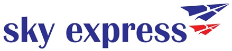 Αναχώρηση :  Αθήνα – Βρυξέλλες    10.45  - 13.00  
Επιστροφή  :  Βρυξέλλες – Αθήνα     19.45 -  23:45 